Transition University of St Andrews: Volunteer Task DescriptionYour Role	Position:	 	Interhall Energy Promotions Intern	Aims:	To contribute to the campaign for reduction of energy use in Halls of Residence.             	https://www.st-andrews.ac.uk/environment/energy&water/hallsofresidence/interhall/	Main Tasks:	To use social media to engage with hall residents and promote the Interhall Energy Competition; or develop a coherent strategy for strengthening student engagement over the following years. ..Time commitment:  2 hours per week	Times of day: 	0900h – 1700hBase:			Transition University of St Andrews, Woodburn Place.Skills needs:				1.  Reliability					2.  Communication3. Social media/promotions experienceBenefits to Volunteer:				1.  Work experience (See attached Skills Map)		2.  Research experience		3. Promotions/marketing experience		4.  A Transition University of St Andrews volunteer pack		5. Compatible with the Saltire Awards scheme for volunteers                         aged 12-25.For further information email transition@st-andrews.ac.uk or call 01334 464000.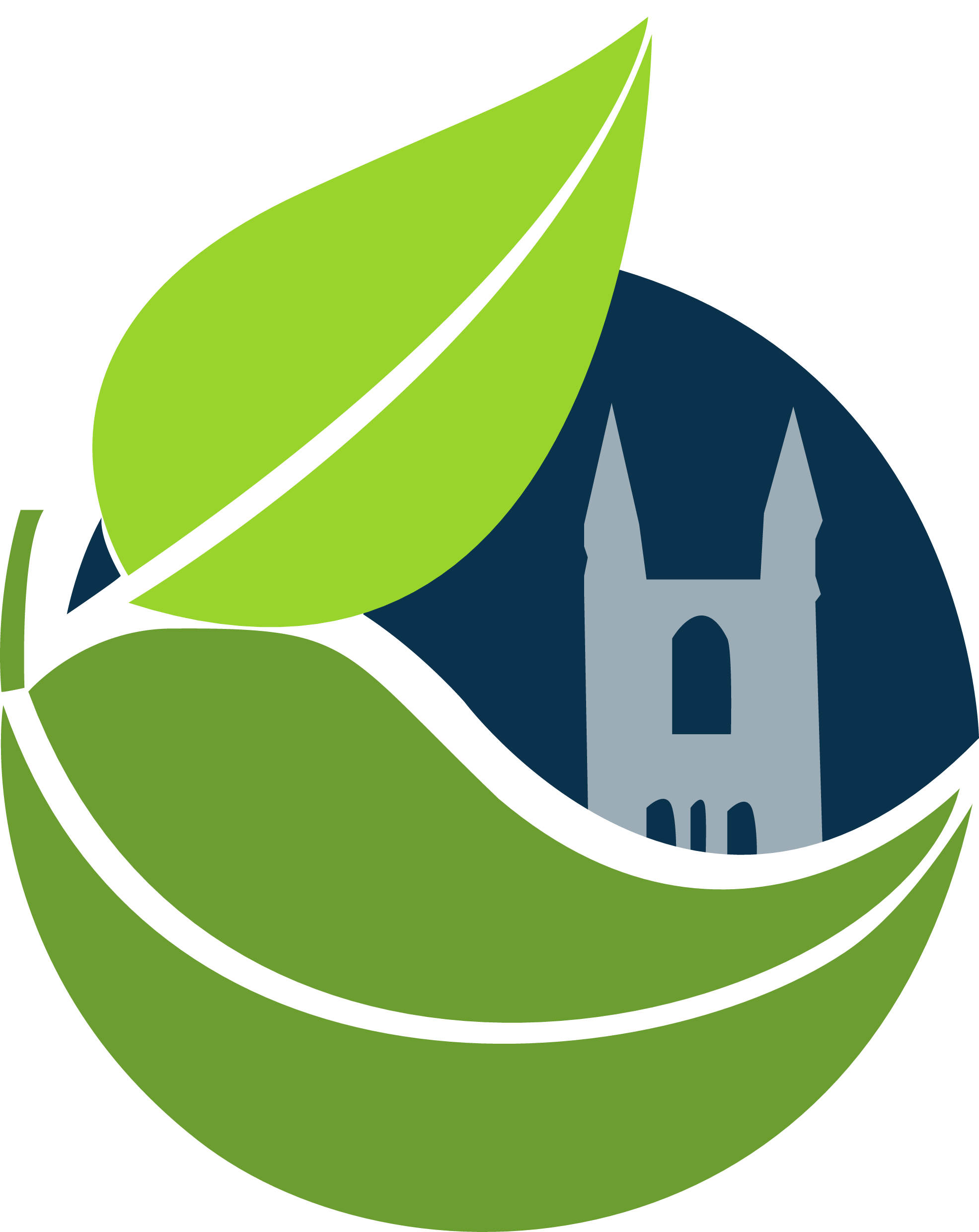 Transition University of St Andrews: Environmental Skills MapPosition:	Interhall Energy Promotions Intern At Transition University of St Andrews we are keen to ensure that our volunteers receive maximum benefit for their time spent on assisting with our projects. As a consequence, we try to ensure our volunteer positions enhance the skill set of the participants. We have teamed up with The Institute of Environmental Management and Assessment and the Careers Centre to match our positions with the environmental skills set required for those wishing to work in the environment profession. The table below outlines which training opportunities we think this position offers.  Transition University of St Andrews: Benefit to the OrganisationPosition:	Interhall Energy Promotions Intern At Transition University of St Andrews we recognise that our volunteers like to know how they are contributing to the work of our organisation. Most of our volunteers will contribute to many aspects of Transition, however, we have identified this role as being particularly complementary with our Low Carbon Living projects. Through our Low Carbon Living projects we aim to increase our knowledge of home energy use in St Andrews and to provide helpful and practicable solutions to home energy issues. This volunteer position will help us to communicate the importance of energy consumption in halls of residenceWe think communicating energy consumption to halls is important for a number of reasons:Energy and heating costs are a significant proportion of student housing costsThe energy habits students make at University can stay with them for lifeScotland’s housing accounts for 25% of carbon emissionsIt helps to bring a sense of environmentalism to the hall community	Sustainability Skills and Knowledge Set		Sustainability Skills and Knowledge Set		Sustainability Skills and Knowledge Set	Knowledge and UnderstandingUnderstand Environmental and Sustainability PrinciplesXKnowledge and UnderstandingUnderstand Environmental Policy IssuesKnowledge and UnderstandingAwareness of Environmental Management and Assessment ToolsXKnowledge and UnderstandingAware of Environmental Legislation and Know How to Assess ComplianceKnowledge and UnderstandingAware of Key Business and Commercial ToolsAnalytical ThinkingCollect Data and Undertake Analysis and EvaluationXAnalytical ThinkingResearch and Plan Sustainable SolutionsXCommunicationDetermine Effective Communication MethodsXCommunicationEngage with StakeholdersXSustainable PracticeSupport the Implementation of Environmental Management and/or Assessment ToolsSustainable PracticePropose Ways to Improve Environmental PerformanceXSustainable PracticeAware of How a Changing Environment Creates Opportunities and Risks for OrganisationsLeadership for ChangeSupport Change in An OrganisationXLeadership for ChangeEncourage Others to Improve SustainabilityX